Ініціатором проведення ІІ Міжнародної науково-практичної інтернет-конференції «Актуальні проблеми теорії і практики експертизи товарів» виступила кафедра експертизи та митної справи Вищого навчального закладу Укоопспілки «Полтавський університет економіки і торгівлі» (ПУЕТ) і науково-дослідний центр «Незалежна експертиза», з метою: вирішення цілої низки завдань з покращення якості нашого життя в цілому й завдяки використанню сучасних досягнень науки і практики;розвитку теорії та практики експертизи;зміцненню зв’язків між наукою й практикою, шляхом консолідації зусиль науковців різних регіонів нашої держави та інших країн, зокрема й під час обміну передовим досвідом і думками між молодими і досвідченими вченими.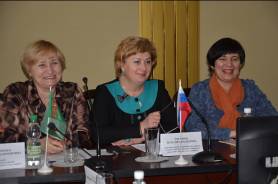 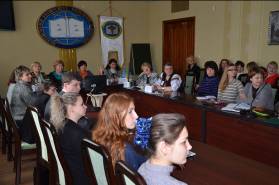 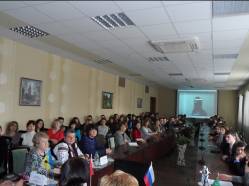 Конференція працювала за такими тематичними напрямами:Теоретичні та методологічні засади експертизи товарів (керівник Омельченко Н. В., професор кафедри експертизи та митної справи, к.т.н., доцент).Товарознавство – основа експертизи товарів (керівник Губа Л. М., доцент кафедри товарознавства непродовольчих товарів, к.т.н., доцент).Проблеми ідентифікації та фальсифікації товарів (керівник Поліщук Л. В., доцент кафедри експертизи та митної справи, к.т.н., доцент).Експертні дослідження харчових продуктів як інструмент впливу на їх безпечність (керівник Юдічева О. П., доцент кафедри експертизи та митної справи, к.т.н., доцент).Експертні дослідження непродовольчих товарів як засіб захисту прав споживачів (керівник Калашник О. В., доцент кафедри експертизи та митної справи, к.т.н., доцент).Формування професійних компетентностей при підготовці товарознавців-експертів (керівник Мороз С. Е., викладач Полтавського кооперативного технікуму). У тематичному напряму 1 «Теоретичні та методологічні принципи експертизи товарів» ІІ Міжнародної науково-практичної інтернет-конференції «Актуальні проблеми теорії і практики експертизи товарів» брали участь генеральні директори, експерти, судові експерти, декани факультетів, завідувачі кафедр, професори, доценти, старші викладачі, асистенти, аспіранти, студенти, експерти, судові експерти.У тематичному напрямку 1 доповіді представляють: 3 – доктори наук; 12 – кандидатів наук; 12 – вузів; 3 країни, зокрема Російська Федерація, Туркменістан та Україна.Актуальність тематичного напрямку 1 «Теоретичні та методологічні принципи експертизи товарів» підтверджена наявністю доповідей від провідних практиків з експертизи товарів (Вілкової С. А., Артюх Т. М., Омельченко Н. В.); судової експертизи (Холодової О. Ю.); стандартизації та оцінки відповідності (Ткаченко Н. В.).Публікації спрямовані на вирішення проблем щодо:впровадження міжнародних стандартів;законодавчого та нормативного забезпечення експертної діяльності;гармонізації норм національного законодавства;використання технічних регламентів при проведенні експертизи;практики проведення експертиз на відповідність вимогам технічних регламентів;методики та методології експертизи;класифікаційної експертизи;мінімізації ризиків при митному оформленні;подолання технічних бар’єрів у зовнішньоекономічній діяльності;іміджевого та економічного зростання підприємствДля участі в тематичному напряму 2 «Товарознавство – основа експертизи товарів» надійшли 18 тез від 25 авторів, з яких 20 – представники професорсько-викладацького складу із 6 вищих навчальних закладів, 3 – фахівці-практики та 2 – студенти. В роботі секції взяли участь 6 докторів наук та професорів і 13 кандидатів наук та доцентів. Актуальність тематики даної секції підтверджує участь науковців із чотирьох країн: Італії, Білорусі, Туркменістану та України.Проблематика доповідей учасників секції стосувалася інноваційних аспектів в реалізації контролю якості продукції, впливу зовнішніх факторів на бар’єрні властивості модифікованих полімерних матеріалів, якості та конкурентоспроможності штучного трикотажного хутра, проблем товарної експертизи та конкурентоспроможності текстилю, ергономічності як важливої складової якості друкованого книжкового видання, класифікації швейних товарів як основи їх асортиментної експертизи, сучасного асортименту та властивостей інтер’єрного нанотекстилю, проблем товарної екологічної експертизи екотекстилю, товарознавчої характеристики нових видів утеплювальних матеріалів для одягу, особливостей контролю якості виробів з різними видами кольорового друку, конкурентоспроможності корпусних меблів, особливостей ботанічної і комерційної класифікації кави в зернах, аналізу змін хімічного складу динь, вирощених з застосуванням стратегії біофортифікації, особливостей класифікації і відмінних особливостей сортів бананів, дослідження впливу природної білоквмісної сировини на процеси окислення у кондитерському жирі, інноваційного розвитку АПК Туркменістану та роль реклами, туркменських килимів як національної гордості туркменського народу, впливу технологічних процесів на властивості пива.У тематичному напряму 3 «Проблеми ідентифікації та фальсифікації товарів» представлено 20 доповідей від 36 учасників, зокрема, двох докторів та професорів, дев’яти доц. к.т.н., одного доц. к.б.н., одного доц. к.е.н., чотирьох к.т.н.До тематичного напряму 3 надійшли доповіді з 12 ВУЗів, а саме: Автономной некоммерческой образовательной организации высшего образования Центросоюза Российской Федерации «Российский университет кооперации» (г. Мытищи, Российская Федерация), Вищого навчального закладу Укоопспілки «Полтавський університет економіки і торгівлі», Государственного научного учреждения «Институт механики металлополимерных систем   им. В. А. Белого» Национальной академии наук Беларуси (г. Гомель, Республика Беларусь), Інституту кіно і телебачення Київського національного університету культури і мистецтв, Київського національного торговельно-економічного університету, Луцького національного технічного університету, Львівської комерційної академії Укоопспілки, Львівського інституту економіки і туризму, Приватного вищого навчального закладу «Дніпропетровський університет імені Альфреда Нобеля», Української академії друкарства (м. Львів), Учреждения образования «Белорусский торгово-экономический университет потребительской кооперации» (г. Гомель, Республика Беларусь), Учреждения образования «Гомельский государственный университет имени Франциска Скорины» (г. Гомель, Республика Беларусь).У тезах доповідей розглянуто проблеми, що стосуються:ідентифікації харчових продуктів (способів, особливостей) – 5;фальсифікації харчових продуктів – 10;ідентифікації непродовольчих товарів (особливості, критерії) – 5.В рамках тематичного напряму 4 «Експертні дослідження харчових продуктів як інструмент впливу на їх безпечність»  була розглянута ціла низка важливих на сьогодні питань, зокрема, присвячених проблемі впровадження системи управління безпечністю харчових продуктів в Україні у відповідності з європейськими вимогами та особливостям експертних досліджень з проблеми розробки систем безпечності харчових продуктів. Значна кількість доповідей містить конкретні результати досліджень показників якості і безпечності різних видів харчових продуктів з ґрунтовними висновками.У тематичному напряму 5 «Експертні дослідження непродовольчих товарів як засіб захисту прав споживачів» представлені доповіді науковців, практичних працівників, аспірантів та студентів щодо дослідження текстильних матеріалів, мийних засобів, посуду, будівельних матеріалів, навчальної літератури.Доповіді у тематичному напрямі 5 представлені з восьми ВУЗів, а саме: Донецького національного університету економіки і торгівлі імені Михайла Туган-Барановського, Київського національного торговельно-економічного університету, Київського національного університету технологій та дизайну, Луцького національного технічного університету, Львівської комерційної академії Укоопспілки, Львівського інституту економіки і туризму, Міжнародного університету нафти та газу (м. Ашхабад, Туркменістан), Чернігівського національного технологічного університету.У тематичному напряму 6 «Формування професійних компетентностей при підготовці товарознавців-експертів» представлено 20 робіт. Робота у секції дає гарну нагоду детально обговорити питання професійної підготовки майбутніх фахівців з товарознавства, визначитися з завданнями, що постають перед вищою школою в умовах впровадження компетентнісної освітньої парадигми та імплементації Закону України Про вищу освіту. Цього року напрям 6 зібрав за круглим столом висококваліфікованих спеціалістів з різних країн і навчальних закладів, зокрема широко представлені роботи професорсько-викладацького складу Туркменського Державного інституту економіки і управління, Російського університету кооперації, Луцького національного технічного університету, Рівненського інституту слов’янознавства Київського славістичного університету та інші. У своїх доповідях фахівці пропонують до обговорення проблеми педагогічного впливу на формування особистості майбутніх фахівців; особливості організації співпраці у тандемі «викладач-студент»; наголошують на важливості практичної спрямованості професійної підготовки майбутніх товарознавців.Велика кількість робіт стосується проблематики вивчення іноземних мов. У доповідях, звертається увага на важливість володіння іноземними мовами майбутніх товарознавців-експертів та наголошується, що суттєво полегшити процес вивчення іноземної мови допомагають інтерактивні комп’ютерні технології.Примітним є те, що до обговорення проблем фахової підготовки майбутніх товарознавців цього річ активно залучилися не тільки викладачі ВНЗ, молоді вчені та аспіранти, але й представники бізнесу, культурної сфери. Зокрема, до уваги учасників конференції представлено доповідь завідуючої відділом науково-масової та виставкової роботи Полтавського художнього музею А. М. Тимошенко на тему «Вивчення експозиції Полтавського художнього музею (галереї мистецтв) імені Миколи Ярошенко, як невд’ємний компонент професійного навчання товарознавців-експертів», та доповідь (у співавторстві) провідного фахівця Державного комерційного банку Туркменістану Гульджахан Ёвджановой на тему «Современные информационные технологии в образовательном пространстве экономического вуза: проблемы и перспективы». Безумовно, залучення до участі у конференції практичних представників та представників громадського суспільства сприяє накопиченню досвіду у підготовці фахівців з товарознавства, експертизи та митної справи, максимальному використанню наукового потенціалу молоді.Активно долучилися до роботи конференції й викладачі Полтавського кооперативного технікуму. Нам імпонує активна позиція викладачів кооперативного технікуму у вирішенні проблемних питань педагогіки, їх налаштованість на спільний пошук нових ефективних шляхів професійної підготовки висококваліфікованих фахівців з товарознавства та митної справи, забезпечення творчого зростання і професійного становлення студентської молоді.Таким чином, проведення конференції «Актуальні проблеми теорії і практики експертизи товарів» збирає дедалі більше фахівців, зацікавлених в удосконаленні професійної підготовки товарознавців-експертів. ПУЕТ завжди створював умови для широкого впровадження інноваційних освітніх технологій і результатів наукових досліджень у професійну підготовку товарознавців-експертів, тому на даний момент є одним із лідерів підготовки фахівців цього профілю на теренах України і активним організатором та учасником міжнародних конференцій з проблем товарознавства, експертизи та митної справи.РЕКОМЕНДАЦІЇ ЗА ТЕМАТИЧНИМИ НАПРЯМАМИ II МІЖНАРОДНОЇ НАУКОВО-ПРАКТИЧНОЇ ІНТЕРНЕТ-КОНФЕРЕНЦІЇ «АКТУАЛЬНІ ПРОБЛЕМИ ТЕОРІЇ І ПРАКТИКИ ЕКСПЕРТИЗИ ТОВАРІВ» Рекомендації за тематичним напрямом 1 Теоретичні та методологічні засади експертизи товарів:Доцільним є розробка нормативного документа, який би вміщував однозначну класифікацію основних видів експертиз, що пов’язані з товарами, який дозволить комплексно вирішити проблему наявності протиріч та неузгодженої термінології зазначеної сфери в нормативно-правових актах і нормативних документах України.Зосередити увагу практикуючих експертів та науковців на удосконаленні й розробці методології експертизи товарів, в тому числі й тих що перебували в експлуатації. Під час проведення експертизи товарів враховувати показники споживних властивостей, порядок відбору проб й методи дослідження встановлені технічними регламентами. Доцільно сформувати один загальний перелік критеріїв ризику для ювелірних виробів з дорогоцінних металів і видавати один уніфікований нормативно-правовий документ, який повинен регулювати імпорт даного товару, з метою зменшення ймовірності появи митних ризиків при їх переміщенні через митний кордон України. Розширити перелік товарів групи «прикриття» (внести до нього ювелірні вироби з білого металу та біжутерію), що складають загрозу для декларування товару не своїм найменуванням та заниження митної вартості.Продовжити практику щодо гармонізації національних стандартів з вимогами міжнародних стандартів, а також прийняття технічних регламентів, задля подолання бар’єрів у міжнародній торгівлі.Приділити увагу адаптації національного законодавства до міжнародних вимог щодо безпечності засобів мийних для ручного миття посуду, що сприятимуть захисту конституційних прав громадян України на забезпечення екологічної безпеки і підтримання екологічної рівноваги на території регіону та України вцілому, що відповідатиме нормам і вимогам ЄС.Необхідним залишається перегляд чинних нормативних документів у частині номенклатури показників безпеки і методології їх визначення.Застосовувати методологічні підходи до розвитку торговельної діяльності підприємств на ринку харчових продуктів. Продовжити просвітницьку діяльність, щодо ознайомлення споживачів з доступними експрес-методами виявлення фальсифікації товарів.Рекомендувати споживачам, перед придбаванням ювелірних виробів з дорогоцінними вставками, замовляти проведення діагностики та експертизи, задля попередження придбання фальсифікованих виробів.Рекомендації за тематичним напрямом 2 Товарознавство – основа експертизи товарів:Розширювати і поглиблювати товарознавчі дослідження за представленими науковими напрямами, зокрема, новітніх товарів.Поєднувати зусилля представників наукової спільноти та фахівців-практиків для досягнення найбільш вагомих результатів підвищення якості товарів, здатних конкурувати на міжнародному ринку.Рекомендації за тематичним напрямом 3 Проблеми ідентифікації та фальсифікації товарів:Працювати над методологією вибору критеріїв показників ідентифікації окремих груп товарів.Продовжити дослідження з проблеми вдосконалення експрес-методів та їх розробки для ідентифікації сировини, продукції, товарів.Рекомендації за тематичним напрямом 4 Експертні дослідження харчових продуктів як інструмент впливу на їх безпечність:Запланувати і проводити міжкафедральні дослідження з важливих на сьогодні проблем, присвячених якості і безпечності харчових продуктів, із залученням студентів, які навчаються на різних факультетах.Більш широко залучати до досліджень практичних працівників, які б разом зі студентами, висвітлювали проблеми майбутньої сфери діяльності випускників.Використовувати результати оприлюднених на конференції результатів досліджень у навчальному процесі.Рекомендації за тематичним напрямом 5 Експертні дослідження непродовольчих товарів як засіб захисту прав споживачів:1. Актуалізувати розробку рекомендацій по використанню наукових методів в оцінці якості і безпеки сировинних матеріалів і непродовольчих товарів.2. ВНЗ Укоопспілки «Полтавський університет економіки і торгівлі» розвивати наукову співпрацю з ВНЗ України та країн СНД, з обласними і місцевими органами виконавчої влади з актуальних регіональних проблемах споживчого ринку.Рекомендації за тематичним напрямом 6 Формування професійних компетентностей при підготовці товарознавців-експертів:Формувати готовність майбутніх товарознавців-експертів до професійної діяльності відповідно до компетентнісної особистісно-орієнтованої парадигми освіти, сприяти розвитку особистісного потенціалу та забезпечувати професійне становлення кожного студента. З метою формування психологічної готовності майбутніх товарознавців-експертів до професійної діяльності, створити оптимальні психолого-педагогічні умови для формування комунікативних та інформаційно-технічних компетенцій майбутніх фахівців у процесі педагогічної взаємодії, у т.ч. під час вивчення іноземних мов. Варіативний компонент ВНЗ у практичній підготовці товарознавців-експертів слід диференціювати за групами майбутніх професій, а при викладанні окремих дисциплін циклу професійної та практичної підготовки враховувати характер діяльності майбутнього фахівця.Створити професійно-спрямоване навчально-методичне забезпечення для професійної підготовки майбутніх товарознавців-експертів, у тому числі електронне. Спрямувати зміст і методи викладання дисциплін циклу професійної та практичної підготовки на розвиток належного рівня професійної культури й орієнтації майбутніх товарознавців-експертів у сучасному динамічному соціальному просторі.ІНФОРМАЦІЯ ПРО II МІЖНАРОДНУ НАУКОВО-ПРАКТИЧНУ ІНТЕРНЕТ-КОНФЕРЕНЦІЮ «АКТУАЛЬНІ ПРОБЛЕМИ ТЕОРІЇ І ПРАКТИКИ ЕКСПЕРТИЗИ ТОВАРІВ» Програмний комітетГолова: Нестуля О. О., ректор Вищого навчального закладу Укоопспілки «Полтавський університет економіки і торгівлі» (ПУЕТ), д.і.н., професор.Члени програмного комітету:Аймагамбетов  Е. Б., ректор Карагандинського економічного університету, д.е.н., професор;Лєбєдєва С. М., ректор Білоруського торгово-економічного університету споживчої кооперації, д.е.н., професор;Мазаракі А. А., ректор Київського національного торговельно-економічного університету, д.е.н., професор; Теплов В. І., ректор Бєлгородського університету кооперації, економіки і права, д.е.н., професор;Шавга Л. А., ректор Кооперативно-торгового університету Молдови, д.е.н., професор;Шаріпов М. М., ректор Таджицького державного університету комерції, д.е.н., професор.Організаційний комітетКарпенко О. В., голова комітету, проректор з наукової роботи та міжнародних зв’язків ПУЕТ, к.е.н., професор;Омельченко Н. В., заступник голови, професор кафедри експертизи та митної справи ПУЕТ, к.т.н., доцент.Члени організаційного комітету:Герман Н. В., директор науково-навчального центру ПУЕТ, доцент;Поліщук Л. В., доцент кафедри експертизи та митної справи ПУЕТ, к.т.н., доцент;Калашник О. В., доцент кафедри експертизи та митної справи ПУЕТ, к.т.н., доцент;Юдічева О. П., доцент кафедри експертизи та митної справи ПУЕТ, к.т.н., доцент;Губа Л. М., доцент кафедри товарознавства непродовольчих товарів ПУЕТ, к.т.н., доцент;Мороз С. Е., викладач Полтавського кооперативного технікуму, аспірант Полтавського національного педагогічного університету імені В. Г. Короленка; Браїлко А. С., старший викладач кафедри експертизи та митної справи ПУЕТ, к.т.н.;Кириченко О. В., асистент кафедри експертизи та митної справи ПУЕТ;Лисенко Н. В., асистент кафедри експертизи та митної справи ПУЕТ;Шурдук І. В., асистент кафедри товарознавства непродовольчих товарів ПУЕТ;Жукова І.Ю., старший лаборант кафедри експертизи та митної справи ПУЕТ;Кузнецова Н. О., старший лаборант кафедри експертизи та митної справи ПУЕТ;Івченко Є. І., директор навчально-наукового інформаційного центру ПУЕТ, к.т.н., доцент;Коливушка Н. І., завідувач науково-організаційного відділу;Ісенко І. А., начальник міжнародного науково-освітнього центру ПУЕТ.Співорганізаторами заходу були:Міністерство освіти і науки України;Центральна спілка споживчих товариств України;Вищий навчальний заклад Укоопспілки «Полтавський університет економіки і торгівлі»;Київський національний торговельно-економічний університет; Бєлгородський університет кооперації, економіки і права;Білоруський торгово-економічний університет споживчої кооперації;Карагандинський економічний університет; Таджицький державний університет комерції;Кооперативно-торговий університет Молдови;Інспекція з питань захисту прав споживачів у Полтавській області;Державне підприємство «Полтавський регіональний науково-технічний центр стандартизації, метрології та сертифікації»;Всеукраїнська федерація споживачів «ПУЛЬС»;Обласна громадська організація науково-дослідний центр «Незалежна експертиза».У відкритті ІІ Міжнародної науково-практичноїiнтернет-конференції «Актуальні проблеми теорії і практики експертизи товарів» (18 березня 2015 р.) прийняли участь (в тому числі й on-line):Лебедева Светлана Николаевна – член программного комитета конференции, ректор Учреждения Образования «Белорусского торгово-экономического университета потребительской кооперации», д.э.н. проф.;Карпенко Ольга Василівна  – голова організаційного комітету конференції, проректор з наукової роботи та міжнародних зв’язків ПУЕТ, к.е.н., проф.;Омельченко Наталія Володимирівна – заступник голови організаційного комітету конференції, керівник тематичного напряму 1, професор кафедри експертизи та митної справи ПУЕТ, к.т.н., доц.;Притульска Наталія Володимирівна  –  президент всеукраїнської федерації споживачів  «ПУЛЬС» перший проректор з науково-педагогічної роботи, професор кафедри товарознавства та експертизи харчових продуктів Київського національного торговельно-економічного університету, д.т.н. проф.;Локтева Клавдия Ивановна – декан коммерческого факультета Учреждения Образования «Белорусского торгово-экономического университета потребительской кооперации», к.т.н., доц.;Марцинкевич Татьяна Федоровна – заместитель декана коммерческого факультета Учреждения Образования «Белорусского торгово-экономического университета потребительской кооперации», к.т.н. проф.;профессорско-преподавательский состав кафедры товароведения Учреждения Образования «Белорусского торгово-экономического университета потребительской кооперации»;Криштафович Валентина Ивановна  – заведующая кафедрой товароведения и экспертизы товаров Автономной некоммерческой образовательной организации высшего образования Центросоюза Российской Федерации «Российский университет кооперации», д.т.н., проф.;Щербакова Ольга Юрьевна – заведующая кафедрой иностранных языков Автономной некоммерческой образовательной организации высшего образования Центросоюза Российской Федерации «Российский университет кооперации», к.филол.н., доц.;Тягунова Наталія Михайлівна – декан факультету товарознавства, торгівлі та маркетингу ПУЕТ, к.е.н., проф.;Павлова Валентина Андріївна – завідувач кафедри товарознавства і торговельного підприємництва Приватний вищий навчальний заклад «Дніпропетровський університет імені Альфреда Нобеля» (м. Дніпропетровськ, Україна), д.е.н., проф. Ємченко Ірина Володимирівна – завідувач кафедри експертизи товарів та послуг Львівської комерційної академії Укоопспілки, д.т.н., проф.;керівники тематичних напрямів конференції: Губа Людмила Миколаївна – доцент кафедри товарознавства непродовольчих товарів ПУЕТ, к.т.н., доц.; Поліщук Лариса Володимирівна – доцент кафедри експертизи та митної справи ПУЕТ, к.т.н., доц.; Юдічева Ольга Петрівна – доцент кафедри експертизи та митної справи ПУЕТ, к.т.н., доц.; Калашник Олена Володимирівна – доцент кафедри експертизи та митної справи ПУЕТ, к.т.н., доц.; Мороз Світлана Едуардівна – викладач Полтавського кооперативного технікуму. Ремізова Юлія Олександрівна – аспірант Інституту свинарства і агропромислового виробництва при Національній академії аграрних наук України (м. Полтава, Україна);Дрозд Тетяна Іванівна – аспірант Київського національного університету імені Тараса Шевченка (м. Київ, Україна);Викладачі Полтавського кооперативного технікуму (м. Полтава, Україна);Викладачі кафедр експертизи та митної справи, товарознавства непродовольчих товарів, хімії, аспіранти та студенти ПУЕТ (м. Полтава, Україна).Перелік установ і закладів, що взяли участь у роботі конференції:Автономная некоммерческая образовательная организация высшего образования Центросоюза Российской Федерации «Российский университет кооперации» (Московская область, г. Мытищи, Российская Федерация);Вищий навчальний заклад Укоопспілки «Полтавський університет економіки і торгівлі» (м. Полтава, Україна);Главная государственная служба «Туркменстандартлары» (г. Ашхабад, Туркменистан);Государственное научное учреждение «Институт механики металлополимерных систем   им. В. А. Белого» Национальной академии наук Беларуси (г. Гомель, Республика Беларусь);Государственный коммерческий банк Туркменистана (г. Ашхабад, Туркменистан);Державне підприємство «Всеукраїнський державний науково-виробничий центр стандартизації, метрології, сертифікації та захисту прав споживачів» (м. Київ, Україна);Державне підприємство «Полтавський регіональний науково-технічний центр стандартизації, метрології та сертифікації» (м. Полтава, Україна);Державний заклад «Луганський національний університет імені Тараса Шевченка» (м. Старобільськ, Україна);Дніпропетровський науково-дослідний інститут судових експертиз (м. Дніпропетровськ, Україна);Донецький національний університет економіки і торгівлі імені Михайла Туган-Барановського (м. Донецьк, м. Кривий Ріг, Україна);Інститут кіно і телебачення Київського національного університету культури і мистецтв (м. Київ, Україна);Інститут свинарства і агропромислового виробництва при Національній академії аграрних наук України (м. Полтава, Україна);Київський кооперативний інститут бізнесу і права (м. Київ, Україна);Київський національний торговельно-економічний університет (м. Київ, Україна);Київський національний університет імені Тараса Шевченка (м. Київ, Україна);Київський національний університет технологій та дизайну (м. Київ, Україна);Луцький національний технічний університет (м. Луцьк, Україна);Львівська комерційна академія Укоопспілки (м. Львів, Україна);Львівський інститут економіки і туризму (м. Львів, Україна);Международный университет нефти и газа (г. Ашхабад, Туркменистан);Moschino, Bikkemberg, Roda, P.zza Sempione (г. Падуя, Италия)Національний університет харчових технологій (м. Київ, Україна);Поволжский кооперативный институт (филиал) автономной некоммерческой образовательной организации высшего образования Центросоюза Российской Федерации «Российский университет кооперации» (г. Энгельс, Российская Федерация);Полтавський національний педагогічний університет імені В. Г. Короленка (м. Полтава, Україна);Полтавський кооперативний технікум (м. Полтава, Україна);Полтавський художній музей (галерея мистецтв) імені Миколи Ярошенка (м. Полтава, Україна);Приватний вищий навчальний заклад «Дніпропетровський університет імені Альфреда Нобеля» (м. Дніпропетровськ, Україна);Рівненський державний гуманітарний університет (м. Рівне, Україна);Рівненський інститут слов’янознавства Київського славістичного університету (м. Рівне, Україна);Туркменский государственный институт экономики и управления (г. Ашхабад, Туркменистан);Українська академія друкарства (м. Львів, Україна);Учреждение образования «Белорусский торгово-экономический университет потребительской кооперации» (г. Гомель, Республика Беларусь);Учреждение образования «Гомельский государственный университет имени Франциска Скорины» (г. Гомель, Республика Беларусь);Харківський державний університет харчування і торгівлі (м. Харків, Україна);Харківський торговельно-економічний інститут Київського національного торговельно-економічного університету (м. Харків, Україна);Чернігівський національний технологічний університет (м. Чернігів, Україна).У роботі конференції прийняли участь: 18 докторів наук, 75 кандидатів наук.Країни учасники ІІ Міжнародної науково-практичноїiнтернет-конференції «Актуальні проблеми теорії і практики експертизи товарів»:Італія;Республіка Білорусь;Російська Федерація;Туркменістан;Україна.